Дистанционное обучение на период с 1 по 11 мая 2020 года.7 классСольфеджио подготовка к экзамену. Музыкальная литература выполнение рефератов.БИЛЕТ № 1Интервалы. Обращения интервалов.Построить интервалы   от звука «ми»            ч.5↓   б.2↑   м.3↓   б.3 ↑ Построить аккордовую последовательность в тональности Ми бемоль мажор              T, T6, VII65, D43, T, S64, TВ тональности ре минор построить Д 7 с обращениями и разрешениями.В тональности Ля мажор построить главные трезвучия лада.Какой аккорд называется септаккордом? Из каких интервалов состоит доминантсептаккорд?Определить интервал и сделать его обращение: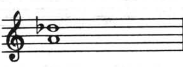 Реферат по музыкальной литературе на тему:«Музыкальная культура Барокко»БИЛЕТ № 2Трезвучие и его обращения.Построить интервалы от звука «соль»           б.2↑   м.7↓   ум.5↑   м.3↓   Построить аккордовую последовательность в тональности Си бемоль мажор:               Т53, T6, D43, T53, S64, D56, T53В тональности си минор построить Д 7 с обращениями и разрешениями.В тональности до диез минор построить главные трезвучия лада.  Сколько обращений имеет доминантсептаккорд и как они называются?Определить интервал и сделать его обращение: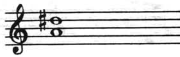 Реферат по музыкальной литературе на тему:«Бах. Органное творчество»БИЛЕТ № 3Главные трезвучия лада, их обращения.Построить интервалы от звука «ре»           б.2↓   м.6↑    ч.4↓   б.7↑Построить аккордовую последовательность в тональности до минор:               t53, ум7, D65, t53, t6, S53, D7, t53В тональности Ми бемоль мажор построить Д 7 с обращениями и разрешениями.В тональности Фа мажор построить главные трезвучия лада.  Что такое трезвучие? Сколько обращений имеет трезвучие и как они называются?Определить интервал и сделать его обращение: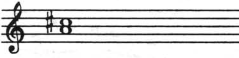 Реферат по музыкальной литературе на тему:«Венская классическая школа»БИЛЕТ № 4Разрешения доминантового и субдоминантового трезвучий и их обращений.Построить интервалы от звука «до»                        б.2↑   ум.5↓    м.7↑    ч.4↓Построить аккордовую последовательность в тональности Си мажор:               T53, T6, D43, T53, S53, D7, T53В тональности фа диез минор построить Д7 с обращениями и разрешениями.В тональности си бемоль минор построить главные трезвучия лада.  Что такое крещендо, диминуэндо? Как они обозначаются в нотах?Определить интервал и сделать его обращение: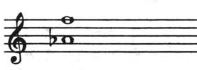 Реферат по музыкальной литературе на тему:«Симфоническое творчество Й. Гайдна»БИЛЕТ № 5Септаккорд. Доминантсептаккорд. Разрешение доминантсептаккорда и его обращений.Построить интервалы от звука «фа»                        б.7↓   ч.4↑     м.6 ↓   ч.8↑Построить аккордовую последовательность в тональности соль минор:               t53, ум7, D65, t53, S6, D7, t53В тональности си минор построить Д7 с обращениями и разрешениями.В тональности ми минор построить главные трезвучия лада.  Перечислить все чистые, малые и большие интервалы.Определить интервал и сделать его обращение: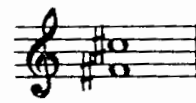 Реферат по музыкальной литературе на тему:«Песенное творчество В. Я. Шаинского»БИЛЕТ № 6Характерные интервалы и тритоны в гармоническом мажоре.Построить интервалы от звука «ля»                        ув.4↑    м.7↓    м.2↑    б.3↓Построить аккордовую последовательность в тональности Ля бемоль мажор:               T53, T6, S53, D2, T6, D43, T53В тональности до минор построить Д7 с обращениями и разрешениями.В тональности Си мажор построить главные трезвучия лада.  Что такое затакт?Определить интервал и сделать его обращение: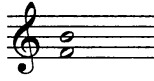 Реферат по музыкальной литературе на тему:«Русская музыка XIX века»БИЛЕТ № 7Характерные интервалы гармонического минора.Построить интервалы от звука «си»                        б.6↑   ум.5↓    м.3↑    ч.5↓Построить аккордовую последовательность в тональности до минор:               t53, D65, t53, S6, T64, D7, t53В тональности Си бемоль мажор построить Д7 с обращениями и разрешениями.В тональности Фа диез мажор построить главные трезвучия лада.  Что такое обращение интервалов? Какой интервал получится в результате обращения секунды, кварты, октавы?Определить интервал и сделать его обращение: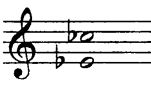 Реферат по музыкальной литературе на тему:      «Фортепианное творчество С.В. Рахманинова»БИЛЕТ № 8Вводные септаккорды.Построить интервалы от звука «ля»                        ч.8↑   ум.5↓    м.3↑    ч.4↓Построить аккордовую последовательность в тональности Соль мажор:               T53, t6, S53, D2, T6, D43, T53В тональности ля минор построить Д7 с обращениями и разрешениями.В тональности Ре мажор построить главные трезвучия лада.  Что такое транспозиция?Определить интервал и сделать его обращение: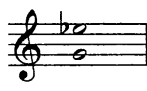 Реферат по музыкальной литературе на тему:«М.И. Глинка – основоположник русской классической музыки»БИЛЕТ № 91. Квинтовый круг тональностей.2. Построить интервалы   от звука «до»            ч.5↓   б.2↑   м.3↓   ч.4 ↑ 3 .Построить аккордовую последовательность в тональности Си бемоль мажор              T53, S 6, D 65, D43, T53, S64, T534. В тональности до минор построить Д7 с обращениями и разрешениями.5. В тональности Соль мажор построить главные трезвучия лада.6.  На сколько октав распределены употребляемые в музыке звуки?        Назвать все октавы снизу вверх.7. Определить интервал и сделать его обращение:Реферат по музыкальной литературе на тему:«Музыка кино. Андрей Петров»БИЛЕТ № 101. Буквенные обозначения звуков и тональностей.2. Построить интервалы от звука «ля»           б.2↑   б.7↓   ум.5↑   м.3↓   3. Построить аккордовую последовательность в тональности Ми бемоль мажор:               Т53, T6, D43, T53, S64, D56, T534. В тональности соль минор построить Д 7 с обращениями и разрешениями.5.  В тональности до минор построить главные трезвучия лада. 6.  Что такое ключевые знаки альтерации?7.  Определить интервал и сделать его обращение:Реферат по музыкальной литературе на тему:«Творчество Евгения Крылатова»БИЛЕТ № 111.  Увеличенное трезвучие.2. Построить интервалы от звука «соль»           б.2↓   м.6↑    ч.4↓   б.7↑3. Построить аккордовую последовательность в тональности соль минор:               t53, ум7, D65, t53, t6, S53, D7, t534. В тональности Си бемоль мажор построить Д 7 с обращениями и разрешениями.5. В тональности Си мажор построить главные трезвучия лада. 6.  Что такое обращение интервалов? Какие интервалы получаются в результате обращения примы, секунды, терции, кварты, квинты, сексты, септимы, октавы.7. Определить интервал и сделать его обращение:Реферат по музыкальной литературе на тему:«Русская музыкальная культура ХХ века»БИЛЕТ № 121. Хроматическая гамма.2. Построить интервалы от звука «си»                        б.2↑   ум.5↓    м.7↑    ч.4↓3. Построить аккордовую последовательность в тональности Ми мажор:               T53, T6, D43, T53, S53, D7, T534. В тональности фа минор построить Д7 с обращениями и разрешениями.5. В тональности си бемоль минор построить главные трезвучия лада. 6. Перечислите все чистые большие и малые интервалы.7. Определить интервал и сделать его обращение:Реферат по музыкальной литературе на тему:«С.С. Прокофьев. Кантата «Александр Невский»БИЛЕТ № 131. Родственные тональности.2. Построить интервалы от звука «ми»                        б.7↓   ч.4↑     м.6 ↓   ч.8↑3. Построить аккордовую последовательность в тональности до минор:               t53, ум7, D65, t53, S6, D7, t534. В тональности соль диез минор построить Д7 с обращениями и разрешениями.5. В тональности до диез минор построить главные трезвучия лада. 6. Какие тональности называются одноименными?7. Определить интервал и сделать его обращение:Реферат по музыкальной литературе на тему:«Д.Д. Шостакович. Симфония №7»БИЛЕТ № 141. Лады народной музыки.2. Построить интервалы от звука «соль»                        ув.4↑    м.7↓    м.2↑    б.3↓3. Построить аккордовую последовательность в тональности Ми бемоль мажор:               T53, T6, S53, D2, T6, D43, T534. В тональности соль диез минор построить Д7 с обращениями и разрешениями.5. В тональности Си мажор построить главные трезвучия лада. 6.  Какие тональности называются параллельными?7. Определить интервал и сделать его обращение:Реферат по музыкальной литературе на тему:«Ф. Шуберт. Вокальное творчество»БИЛЕТ № 151. Уменьшенное трезвучие.2. Построить интервалы от звука «ми»                        б.6↑   ум.5↓    м.3↑    ч.5↓3. Построить аккордовую последовательность в тональности ре минор:               t53, D65, t53, S6, T64, D7, t534. В тональности Ля бемоль мажор построить Д7 с обращениями и разрешениями.5. В тональности Соль диез минор построить главные трезвучия лада. 6. Что такое аккорд?7. Определить интервал и сделать его обращение:Реферат по музыкальной литературе на тему:«И. С. Бах. Хорошо темперированный клавир»Выполненные задания отправить на Яндекс  почту  Uchenik.dshi.fedoseevka@yandex.ru   обязательно указать фамилию и  имя класс учащегося и фамилию преподавателя  для Лузгановой М.А. 